«Мой класс носит имя героя»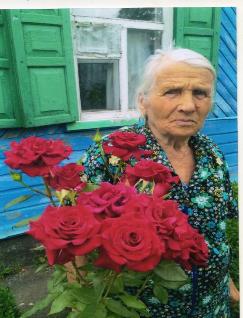  Татьяны Николаевны Денисенко       Про таких людей можно писать роман под названием «Жизнь»Труд и доброе отношение к людям — залог долголетия. Так считает жительница станицы Новодеревянковской Татьяна Николаевна Денисенко. В прошлом году  труженица тыла  отметила своё-90-летие!  В судьбе этой простой женщины не было ярких взлётов и резких падений, но именно про таких людей можно писать роман под названием «Жизнь». Родилась  и выросла Татьяна Николаевна в родной Новодеревянковской, откуда родом и её родители.  Учиться довелось сначала  5 лет. За плечами у неё непрожитое детство — война заставила повзрослеть очень рано. Люди жили трудно, но верили в победу и всё делали для неё.  Сельская жизнь легкой никогда не была,  и поэтому детвора рано привыкает к тому, что труд и помощь старшим - занятие само собой разумеющееся. Работали  от зари до зари. Огород, домашнее хозяйство, помощь по дому - все эти дела спорились в руках маленькой Татьяны. Молодым девчонкам, которым было всего по 13-15 лет, приходилось работать везде, где был необходим их труд.  Уже тринадцатилетней девочкой  пошла работать  и наша землячка. Девчушка наряду со взрослыми выполняла непосильную работу. А приходилось делать всё: и землю обрабатывать волами, и озимые освобождать от сорняков…Малолетняя труженица   не гнушалась и не боялась любой работы.  Позже помогала выращивать шелкопрядов.  Часто доверяли  ей  самое трудное. Ответственный подход к работе,  стойкость  и трудолюбие позволили ей занять  «пост» техника-шелкопряда, не имея  на это образования.  Позже семь лет работала  на сырзаводе. Всегда была в передовиках.Стремления  к знаниям никогда  не покидали её. После войны  пошла в вечернюю школу и параллельно работала в колхозе. Получила образование, закончив 8 классов. Её воспоминания о лихолетье не содержат ни одной жалобы, напротив, седовласая женщина с сияющими, ясными глазами постоянно подчёркивает, с каким желанием они бегали работать, как песни пели, чтобы взбодрить друг друга. За трудовую  деятельности имеет звание «Ветеран труда», которое получила в 1983 году. Также имеет благодарственные письма за отличную работу. 
 В 1953 году  вышла замуж за земляка - Сергея Пантелеевича. Славился и супруг своим трудолюбием- видный  тракторист, комбайнер. Прожили они душа в душу без малого полвека. Вырастили  и воспитали они  двух  дочерей- Аллу и Наталью, которые стали успешными специалистами.  «Для нас всегда единственная и неповторимая, пример  женственности и материнства, олицетворение красоты и мудрости.  Очень нежная, любящая и  заботливая мать»», — так говорят о Татьяне Николаевне её дети, которые живут в Киеве и в Москве. Несмотря на это, Татьяна Николаевна  не обделена вниманием  родных и  близких. Как часто звонит её телефон! Это и дети,  и внучка с  правнуками,  которые живут в Австрии. Всегда рады с ней поговорить о житье-бытье соседи, четвероклассники из местной школы № 44 тоже частые гости у  нашей труженицы.  Когда с ней общаешься, глаза её светятся радостью,  самой на душе становится так легко и приятно.В доме всегда царит порядок и уют, придомовая территория тоже привлекает внимание своим порядком. Любитель она  и заниматься огородничеством, ведь у неё  же «домик в деревне». -Я и не заметила, как быстро пробежали  годы. Моя жизнь прошла в труде и заботе. 90 лет – это всего лишь возраст, главное, что душа у меня по-прежнему молода, — говорит  Татьяна Николаевна.Несмотря на трудное, голодное детство и тяжелый физический труд, Татьяна Николаевна  остаётся светлым человеком. Трудно поверить, что этой женщине с живым огоньком в глазах исполнилось 90 лет. В свои годы  она сохранила удивительную ясность ума, оптимизм, жизнелюбие. Чувствует себя достаточно бодро, никогда не унывает, смотрит на всё с оптимизмом. Радует, что в нашем окружении есть  такие  долгожители.«Мой класс носит имя героя» Поисковая работаЖизнедеятельность  Т.Н.Денисенко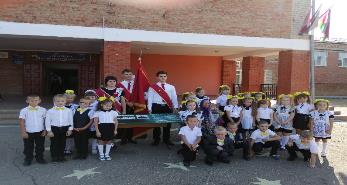 13.09.2019года Учащиеся 1 «А» класса с классным руководителем Ломовой Ольгой Николаевной начали вести поисковую работу по присвоению имени Героя классу. После линейки ребята встретились с ровесницей края, труженицей тыла Татьяной Николаевной Денисенко. Задавали вопросы землячке, слушали её рассказ о жизни края в послевоенные годы. Старт поисковой работе дан.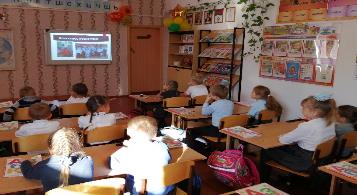 07.10.2019 года В 1 «А» классе (кл.рук. Ломова О.Н.) прошла пятиминутка. На этот раз она была посвящена Денисенко Татьяне Николаевне – труженице тыла. Скоро этой замечательной женщине исполнится 91 год. В сентябре учащиеся этого класса начали поисковую работу. Ребята уже многое знают об этой замечательной женщине с живым огоньком в глазах. Несмотря на трудное детство и тяжелый физический труд, Татьяна Николаевна остаётся светлым человеком, с радостью встречает всегда детей, посещает школьные и станичные мероприятия, интересуется жизнью станичников.Ребята внимательно слушали рассказ учителя о том, какую непосильную работу выполняла девчушка на ряду со взрослыми. А приходилось во время войны делать всё: и землю обрабатывать волами, и озимую освобождать от сорняков, помогала выращивать щелкопрядов. Младших школьников очень заинтересовало это занятие. Они с интересом посмотрели познавательное видео про насекомых «Кто такие тутовый шелкопряд.» и получили ответы на свои вопросы. 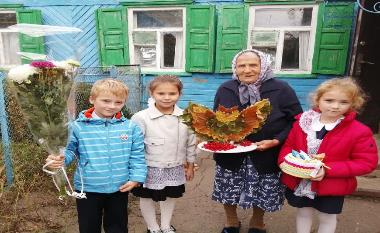 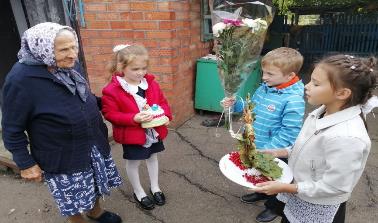 11.10.2019 года Учащиеся 1 «А» класса новодеревянковской школы № 44 с классным руководителем Ломовой Ольгой Николаевной поздравили с 91-летием Татьяну Николаевну Денисенко. Ребята выразили искренние поздравления Татьяне Николаевне. Они подготовили наизусть стихи – поздравления, а родители первоклассников для уважаемой бабушки Тани, как ласково её называют дети, сладкий подарок. Ветеран была несказанно рада и благодарна. Школьники пожелали крепкого здоровья и долгих лет жизни. Для уважаемого ветерана они подготовили ещё один сюрприз- музыкальное поздравление по ТВК. 